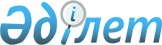 Об организации оплачиваемых общественных работ и создании социальных рабочих мест для целевых групп населения на 2009 год по Зыряновскому району
					
			Утративший силу
			
			
		
					Постановление акимата Зыряновского района Восточно-Казахстанской области от 28 января 2009 года № 181. Зарегистрировано Управлением юстиции Зыряновского района Департамента юстиции Восточно-Казахстанской области 17 февраля 2009 года за № 5-12-76. Утратило силу постановлением акимата Зыряновского района Восточно-Казахстанской области от 8 декабря 2009 года № 363      Сноска. Утратило силу постановлением акимата Зыряновского района Восточно-Казахстанской области от 08.12.2009 № 363.

      В целях определения общего порядка организации общественных работ и создания социальных рабочих мест для безработных граждан, в соответствии со статьями 5,7 Закона Республики Казахстан от 23 января 2001 года "О занятости населения", акимат ПОСТАНОВЛЯЕТ:

      1. Утвердить:

      1) Перечень организаций, учреждений и предприятий, на которых будут организованы оплачиваемые общественные работы в 2009 году (приложение 1);

      2) Перечень организаций, учреждений и предприятий, на которых будут созданы социальные рабочие места в 2009 году (приложение 2);

      3) Перечень видов оплачиваемых общественных работ (приложение 3);

      4) утратил силу постановлением акимата Зыряновского района от 14.04.2009 № 307.

      2. Государственному учреждению "Отдел занятости и социальных программ Зыряновского района" организовать оплачиваемые общественные работы, направленные на поддержку имеющихся и создание новых рабочих мест на предприятиях, представивших заявки.

      3. Рекомендовать работодателям всех форм собственности оказывать содействие в организации и проведении общественных работ, создании социальных рабочих мест для лиц, входящих в целевые группы населения.

      4. Государственному учреждению "Отдел занятости и социальных программ Зыряновского района" совместно с работодателями осуществлять оплату труда граждан, занятых на общественных работах, трудоустроенных на социальные рабочие места, в соответствии с Правилами об организации и финансировании общественных работ, утвержденными постановлением Правительства Республики Казахстан "О мерах по реализации Закона Республики Казахстан от 23 января 2001 года "О занятости населения" от 19 июня 2001 года № 836, Правилами организации и финансирования социальных рабочих мест", утвержденными постановлением акимата Зыряновского района – города Зыряновска от 08 февраля 2005 года № 1198, регистрационный номер 2183.

      5. Признать утратившими силу:

      1) постановление акимата Зыряновского района от 15 января 2008 года № 90 "Об организации оплачиваемых общественных работ и создании социальных рабочих мест для целевых групп населения на 2008 год по Зыряновскому району" (зарегистрировано в Реестре государственной регистрации нормативных правовых актов № 5-12-58, опубликовано 29 февраля 2008 года в газете "День за днем" № 9);

      2) постановление акимата Зыряновского района от 9 сентября 2008 года № 540 "О внесении дополнений в постановление акимата Зыряновского района от 15 января 2008 года № 90 "Об организации оплачиваемых общественных работ и создании социальных рабочих мест для целевых групп населения на 2008 год по Зыряновскому району"" (зарегистрировано в Реестре государственной регистрации нормативных правовых актов № 5-12-70);

      6. Контроль за выполнением настоящего постановления возложить на заместителя акима Зыряновского района Гейгер Э.Я.

      7. Постановление вводится в действие со дня официального опубликования и распространяется на правоотношения, возникшие с 1 января 2009 года.

 Перечень организаций, учреждений и предприятий, на которых
будут организованы оплачиваемые общественные работы в 2009 год      Сноска. Приложение 1 с изменениями, внесенными постановлением акимата Зыряновского района от 20.05.2009 № 08 (вводится в действие со дня первого официального опубликования).

      

      Примечание: Продолжительность участия одного безработного в общественных работах не должна превышать трех месяцев в году. Для лиц старше 50 лет, для инвалидов 3 группы, а также лиц, занятых благоустройством и санитарной очисткой г. Зыряновска и г. Серебрянска (МГ КХП, ТОО "Дигорос") продолжительность участия в общественных работах не менее 6 месяцев.

      Размер оплаты труда лицам, занятым благоустройством и санитарной очисткой г. Зыряновска и г. Серебрянска (МГ КХП, ТОО "Дигорос"), должен быть не менее 1,25 минимальной заработной платы за полный отработанный месяц.

      Условия работы лиц, направленных на оплачиваемые общественные работы: пятидневная рабочая неделя, восьмичасовой рабочий день с предоставлением одного часа для отдыха и приема пищи, другие пункты трудового договора, заключенного между работодателем и работником в соответствии с законодательством Республики Казахстан.

      

 Перечень организаций, учреждений и предприятий,
на которых будут созданы социальные рабочие места
в 2009 году      Сноска. Приложение 2 с изменениями, внесенными постановлением акимата Зыряновского района от 20.05.2009 № 08 (вводится в действие со дня первого официального опубликования). 

      Примечание РЦПИ. В строки 5, 6, 9 предусмотрены изменения постановлением акимата Зыряновского района от 20.05.2009 № 08 (не внесены).

      

      Примечание: финансирование осуществляется из средств работодателей с частичной компенсацией затрат работодателя на оплату труда принятых работников за счет средств местного бюджета путем перечисления на лицевые счета безработных.

 Перечень видов оплачиваемых общественных работ      1. Помощь организациям жилищно-коммунального хозяйства в уборке территорий городов, населенных пунктов, промышленных предприятий. 

      2. Подсобные ремонтно-строительные работы, работы по строительству и ремонту дорог, работы по строительству, реконструкции, ремонту жилья, объектов социально-культурного назначения. 

      3. Участие в проведении противопаводковых мероприятий, очистке больших и малых мостов, русел рек. 

      4. Восстановление историко-архитектурных памятников, комплексов, заповедных зон. 

      5. Экологическое оздоровление регионов (озеленение, благоустройство, очистка от снега). 

      6. Помощь в организации масштабных мероприятий культурного назначения (спортивные соревнования, фестивали, праздники, смотры народного творчества и другие), организация досуга детей и подростков. 

      7. Помощь в проведении республиканских и региональных общественных кампаний (уточнении похозяйственных книг, курьерская работа, работа с архивными документами, доставка почтовой корреспонденции). 

      8. Оказание социальных услуг престарелым гражданам. 

      9. Сезонно-отопительные работы. 

      10. Другие виды работ. 

      Сноска. Приложение 4 утратило силу постановлением акимата Зыряновского района от 14.04.2009 № 307.

 Дополнительный перечень лиц, относящихся к целевым группам      1. Молодежь в возрасте до 24 лет.

      2. Лица старше 50 лет.

      3. ВИЧ-инфицированные, наркозависимые граждане.


					© 2012. РГП на ПХВ «Институт законодательства и правовой информации Республики Казахстан» Министерства юстиции Республики Казахстан
				
      Аким Зыряновского района 

В.Якупов
Приложение 1
к постановлению акимата
Зыряновского района
от 28 января 2009 года № 181№ п/п

Наименование работодателя

Вид общественных работ

Объем выполняемых работ

Количество участников ООР

Количество участников ООР

Источник финансирования

№ п/п

Наименование работодателя

Вид общественных работ

Объем выполняемых работ

Всего

в т.ч. село

Источник финансирования

1

Аким г. Зыряновск

Помощь в проведении республиканских и региональных общественных кампаний (работа с архивными документами, курьерская работа)

Заявка № 1

4

Местный бюджет

2

Аким г. Серебрянск

Экологическое оздоровление региона, оказание социальных услуг престарелым гражданам на дому, организация досуга детей и подростков, ремонтные работы, помощь в проведении республиканских и региональных общественных кампаний

Заявка № 2

10

Местный бюджет

3

Аким Зыряновского района

Помощь в проведении республиканских и региональных общественных кампаний (работа с архивными документами)

Заявка № 3

4

Местный бюджет

4

Аким Березовского сельского округа

Экологическое оздоровление региона, помощь в проведении республиканских и региональных общественных кампаний

Заявка № 4

5

5

Местный бюджет

5

Аким поселка Зубовск

Экологическое оздоровление региона, помощь в проведении республиканских и региональных общественных кампаний, организация мероприятий культурного назначения

Заявка № 5

12

9

Местный бюджет

6

Аким Малеевского сельского округа

Экологическое оздоровление региона, помощь в проведении республиканских и региональных общественных кампаний, организация мероприятий культурного назначения

Заявка № 6

12

9

Местный бюджет

7

Аким Никольского сельского округа

Экологическое оздоровление региона, помощь в проведении республиканских и региональных общественных кампаний, организация мероприятий культурного назначения, организация досуга детей и подростков

Заявка № 7

12

9

Местный бюджет

8

Аким Ново-Бухтарминского сельского округа

Экологическое оздоровление региона, помощь в проведении республиканских и региональных общественных кампаний

Заявка № 8

12

9

Местный бюджет

9

Аким Октябрьского поселкового округа

Экологическое оздоровление региона, помощь в проведении республиканских и региональных общественных кампаний

Заявка № 9

7

7

Местный бюджет

10

Аким Парыгинского сельского округа

Экологическое оздоровление региона, помощь в проведении республиканских и региональных общественных кампаний

Заявка № 10

13

9

Местный бюджет

11

Аким поселка Прибрежный

Экологическое оздоровление региона, помощь в проведении республиканских и региональных общественных кампаний, помощь престарелым гражданам на дому

Заявка № 11

9

9

Местный бюджет

12

Аким Первороссийского сельского округа

Экологическое оздоровление региона, помощь в проведении республиканских и региональных общественных кампаний

Заявка № 12

13

9

Местный бюджет

13

Аким Северного сельского округа

Экологическое оздоровление региона, помощь в проведении республиканских и региональных общественных кампаний, подсобные ремонтно-строительные работы, проведение противопаводковых мероприятий

Заявка № 13

12

9

Местный бюджет

14

Аким Соловьевского сельского округа

Экологическое оздоровление региона, помощь в проведении республиканских и региональных общественных кампаний, подсобные ремонтно-строительные работы

Заявка № 14

8

8

Местный бюджет

15

Аким Средигорного сельского округа

Экологическое оздоровление региона, помощь в проведении республиканских и региональных общественных кампаний, организация досуга детей и подростков

Заявка № 15

7

5

Местный бюджет

16

Аким Тургусунского сельского округа

Экологическое оздоровление региона, помощь в проведении республиканских и региональных общественных кампаний, помощь престарелым гражданам на дому

Заявка № 16

8

8

Местный бюджет

17

Аким Чапаевского сельского округа

Экологическое оздоровление региона, помощь в проведении республиканских и региональных общественных кампаний

Заявка № 17

9

9

Местный бюджет

18

МГ КХП акимата Зыряновского района

Экологическое оздоровление региона

Заявка № 18

90

Местный бюджет

19

ТОО "Дигорос"

Экологическое оздоровление региона

Заявка № 19

40

Местный бюджет

20

Объединенный отдел по делам обороны Зыряновского района

Помощь в проведении республиканских и региональных общественных кампаний (курьерская работа)

Заявка № 20

12

2

Местный бюджет

21

Налоговое управление по Зыряновскому району-г.Зыряновску

Помощь в проведении республиканских и региональных общественных кампаний (работа с архивными документами, курьерская работа)

Заявка № 21

9

Местный бюджет

22

Управление юстиции Зыряновского района

Помощь в проведении республиканских и региональных общественных кампаний (работа с архивными документами)

Заявка № 22

4

Местный бюджет

23

Центр по недвижимости, Зыряновский филиал

Помощь в проведении республиканских и региональных общественных кампаний (работа с архивными документами)

Заявка № 23

2

Местный бюджет

24

Зыряновский ГРОВД

Помощь в проведении республиканских и региональных общественных кампаний (курьерская работа)

Заявка № 24

20

Местный бюджет

25

Зыряновское отделение ГЦВП

Помощь в проведении республиканских и региональных общественных кампаний (работа с архивными документами)

Заявка № 25

23

Местный бюджет

26

Отдел земельных отношений Зыряновского района

Помощь в проведении республиканских и региональных общественных кампаний (работа с архивными документами)

Заявка № 26

2

Местный бюджет

27

Отдел финансов Зыряновского района

Помощь в проведении республиканских и региональных общественных кампаний

(работа с архивными документами)

Заявка № 27

3

Местный бюджет

28

Зыряновский районный суд

Помощь в проведении республиканских и региональных общественных кампаний (курьерская работа)

Заявка № 28

4

Местный бюджет

29

Суд № 2 Зыряновского района

Помощь в проведении республиканских и региональных общественных кампаний (курьерская работа)

Заявка № 29

4

Местный бюджет

30

Прокуратура Зыряновского района, г.Зыряновск

Помощь в проведении республиканских и региональных общественных кампаний (курьерская работа, работа с архивными документами)

Заявка № 30

4

Местный бюджет

31

Прокуратура Зыряновского района, г.Серебрянск

Помощь в проведении республиканских и региональных общественных кампаний (курьерская работа, работа с архивными документами)

Заявка № 31

2

Местный бюджет

32

Зыряновский участок судебных исполнителей

Помощь в проведении республиканских и региональных общественных кампаний (курьерская работа)

Заявка № 32

4

Местный бюджет

33

Специализированный административный суд Зыряновского района

Помощь в проведении республиканских и региональных общественных кампаний (курьерская работа)

Заявка № 33

2

Местный бюджет

34

Зыряновская районная уголовно-исполнительная инспекция

Помощь в проведении республиканских и региональных общественных кампаний (работа с архивными документами)

Заявка № 34

2

Местный бюджет

35

Зыряновский РУПС

Благоустройство территории, помощь в проведении республиканских и региональных общественных кампаний (доставка почтовой корреспонденции)

Заявка № 35

25

4

Местный бюджет

36

Отдел образования Зыряновского района

Экологическое оздоровление (благоустройство территорий, очистка крыш от снега), ремонтно-строительные работы (в т.ч. школьники в летний период)

Заявка № 36

80

25

Местный бюджет

37

Зыряновский филиал государственного архива

Помощь в проведении республиканских и региональных общественных кампаний (работа с архивными документами)

Заявка № 37

12

Местный бюджет

38

Отдел занятости и социальных программ

Помощь в проведении республиканских и региональных общественных кампаний (работа с архивными документами), оказание социальных услуг престарелым гражданам

Заявка № 38

25

Местный бюджет

39

Отдел предпринимательства Зыряновского района

Помощь в проведении республиканских и региональных общественных кампаний (курьерская работа)

Заявка № 39

2

Местный бюджет

40

Серебрянская ДЮСШ

Подсобные ремонтно-строительные работы, благоустройство территории

Заявка № 40

5

Местный бюджет

41

Централизованная библиотечная система Зыряновского района

Подсобные ремонтно-строительные работы, благоустройство территории

Заявка № 41

2

Местный бюджет

42

Детский сад № 10 "Ладушки"

Благоустройство территории, подсобные ремонтно-строительные работы

Заявка № 42

4

Местный бюджет

43

Детский сад № 14 "Катюша"

Благоустройство территории, подсобные ремонтно-строительные работы

Заявка № 43

4

Местный бюджет

44

Детский сад "Сказка"

Благоустройство территории, подсобные ремонтно-строительные работы

Заявка № 44

4

4

Местный бюджет

45

Серебрянское медико-социальное учреждение для престарелых и инвалидов общего типа

Благоустройство территории, подсобные ремонтно-строительные работы

Заявка № 45

4

Местный бюджет

46

Дом милосердия "Карлыгаш"

Благоустройство территории, подсобные ремонтно-строительные работы

Заявка № 4 6

3

3

Местный бюджет

47

Государственная инспекция труда

Помощь в проведении республиканских и региональных общественных кампаний (работа с архивными документами)

Заявка № 47

1

Местный бюджет

48

Профессиональная школа № 6

Благоустройство территории, подсобные ремонтно-строительные работы (в т.ч. учащиеся в летний период)

Заявка № 48

6

Местный бюджет

49

Профессиональная школа № 10

Благоустройство территории, подсобные ремонтно-строительные работы (в т.ч. учащиеся в летний период)

Заявка № 49

7

Местный бюджет

50

Колледж строительства и транспорта

Благоустройство территории, подсобные ремонтно-строительные работы (в т.ч. студенты в летний период)

Заявка № 50

7

Местный бюджет

51

Медицинское объединение № 1 Зыряновского района

Обработка архивных документов, благоустройство территории, подсобные ремонтно-строительные работы

Заявка № 51

3

Местный бюджет

52

КГКП "Досуг"

Благоустройство территории, организация досуга детей и подростков

Заявка № 52

13

Местный бюджет

53

Земельно-кадастровое бюро

Помощь в проведении республиканских и региональных общественных кампаний (работа с архивными документами)

Заявка № 53

1

Местный бюджет

54

ТОО "Ремонтник"

Благоустройство территории, подсобные ремонтно-строительные работы

Заявка № 54

5

Софинансирование (50 %)

55

ТОО "Востокпроммонтаж"

Благоустройство территории

 

Заявка № 55

5

Софинансирование (50 %)

56

СТО "Форсаж" ИП Алсуфьева

Благоустройство территории, подсобные ремонтно-строительные работы

Заявка № 56

5

Софинансирование (50 %)

57

ТОО "Зыряннефтепродукт"

Благоустройство территории, подсобные ремонтно-строительные работы

Заявка № 57

4

Софинансирование (50 %)

58

ТОО "Лесовичек"

Благоустройство территории, подсобные ремонтно-строительные работы

Заявка № 58

17

Софинансирование (20 %)

59

Другие организации

60

Местный бюджет, софинансирование

60

ГУ "Отдел спорта Зыряновского района"

организация досуга детей и подростков

2

ИТОГО

690

152


      Руководитель аппарата акима

      Зыряновского района 

Г.Дедова
Приложение 2
к постановлению акимата
Зыряновского района
от "28" января 2009 года
№ 181№ п/п

Наименование учреждения, организации, предприятия

Кол-во соц.м

Профессия, специальность

Источник финансирования

1

КГКП "Досуг"

3

сторож

софинансирование 50 %

2

Исключен постановлением акимата Зыряновского района от 20.05.2009 № 08 (вводится в действие со дня первого официального опубликования)

Исключен постановлением акимата Зыряновского района от 20.05.2009 № 08 (вводится в действие со дня первого официального опубликования)

Исключен постановлением акимата Зыряновского района от 20.05.2009 № 08 (вводится в действие со дня первого официального опубликования)

Исключен постановлением акимата Зыряновского района от 20.05.2009 № 08 (вводится в действие со дня первого официального опубликования)

3

ИП Яковенко Е.Н.

1

официант

софинансирование 50 %

3

ИП Яковенко Е.Н.

1

повар

софинансирование 50 %

3

ИП Яковенко Е.Н.

1

пекарь

софинансирование 50 %

3

ИП Яковенко Е.Н.

1

охранник

софинансирование 50 %

3

ИП Яковенко Е.Н.

1

подсобный рабочий

софинансирование 50 %

4

Исключен постановлением акимата Зыряновского района от 20.05.2009 № 08 (вводится в действие со дня первого официального опубликования)

Исключен постановлением акимата Зыряновского района от 20.05.2009 № 08 (вводится в действие со дня первого официального опубликования)

Исключен постановлением акимата Зыряновского района от 20.05.2009 № 08 (вводится в действие со дня первого официального опубликования)

Исключен постановлением акимата Зыряновского района от 20.05.2009 № 08 (вводится в действие со дня первого официального опубликования)

5

Учреждение "Колледж строительства и транспорта"

1

дворник-уборщик

софинансирование 50 %

5

Учреждение "Колледж строительства и транспорта"

1

буфетчица

софинансирование 50 %

5

Учреждение "Колледж строительства и транспорта"

1

штукатур-маляр

софинансирование 50 %

6

ТОО "Плюс"

1

вахтер

софинансирование 50 %

6

ТОО "Плюс"

1

уборщик помещений

софинансирование 50 %

6

ТОО "Плюс"

1

референт

софинансирование 50 %

8

Исключен постановлением акимата Зыряновского района от 20.05.2009 № 08 (вводится в действие со дня первого официального опубликования)

Исключен постановлением акимата Зыряновского района от 20.05.2009 № 08 (вводится в действие со дня первого официального опубликования)

Исключен постановлением акимата Зыряновского района от 20.05.2009 № 08 (вводится в действие со дня первого официального опубликования)

Исключен постановлением акимата Зыряновского района от 20.05.2009 № 08 (вводится в действие со дня первого официального опубликования)

9

ПК "Служба быта"

1

парикмахер

софинансирование 50 %

9

ПК "Служба быта"

1

закройщик, швея

софинансирование 50 %

9

ПК "Служба быта"

1

обувщик

софинансирование 50 %

10

Исключен постановлением акимата Зыряновского района от 20.05.2009 № 08 (вводится в действие со дня первого официального опубликования)

Исключен постановлением акимата Зыряновского района от 20.05.2009 № 08 (вводится в действие со дня первого официального опубликования)

Исключен постановлением акимата Зыряновского района от 20.05.2009 № 08 (вводится в действие со дня первого официального опубликования)

Исключен постановлением акимата Зыряновского района от 20.05.2009 № 08 (вводится в действие со дня первого официального опубликования)

11

Другие

9

ИТОГО:

27


      Руководитель аппарата акима

      Зыряновского района 

Г. Дедова
Приложение 3
к постановлению акимата
Зыряновского района
от 28 января 2009 года
№ 181
      Руководитель аппарата акима

      Зыряновского района 

Г. Дедова
Приложение 4
к постановлению акимата
Зыряновского района
от 28 января 2009 года
№ 181
      Руководитель аппарата акима

      Зыряновского района 

Г. Дедова
